Beste ouder(s)/verzorger(s), beste [NAAM LEERLING],  Afgelopen weken is er hard gewerkt om de invulling van de keuzelessen rond te krijgen. De keuzelessen zijn extra begeleidingsuren voor leerlingen van klas 2 tot en met 5 die achterstanden in willen halen of een moeite hebben met een bepaald vak.Vanaf maandag 2 oktober gaat deze begeleiding starten voor mavo 3, havo 4 en havo 5 (mavo 4 start na de buitenlandse reis).Voor een keuzeles kun jij jezelf (evenals vorig schooljaar) inschrijven via de Zermelo Web App. Overigens kan een mentor jou ook inschrijven voor deze lessen.Indien jij jezelf inschrijft, geldt deze inschrijving voor een hele periode en ben je verplicht om naar de les te gaan.De periodisering loopt dit schooljaar als volgt voor mavo 4 en havo 5:Periode 1: Tot en met 29 september > extra mentorlessen voor individuele gesprekkenPeriode 2: 2 oktober t/m 19 januari (keuzelessen)Periode 3: 22 januari t/m 29 maart (keuzelessen)De periodisering voor mavo 3 en havo 4 loopt dit schooljaar als volgt:Periode 1: Tot en met 29 september > extra mentorlessen voor individuele gesprekkenPeriode 2: 2 oktober t/m 19 januari (keuzelessen)Periode 3: 22 januari t/m 29 maart (keuzelessen)Periode 4: 2 april t/m 14 juni (keuzelessen)Inschrijven voor periode 2 kan vanaf donderdag 27 september met behulp van de Zermelo Web App.Hoe je de keuzelessen kunt kiezen in de Zermelo WebApp zie je via onderstaande link:LINKAlléén de keuzelessen, die op een vrij lesmoment voor jou vallen, zie je in Zermelo en alleen dáárvoor kun jij jezelf inschrijven.De meeste keuzelessen zullen gegeven worden tijdens het negende lesuur (15.30-16.15 uur), maar het kan ook vóórkomen dat de lesuren gegeven worden op een ander moment in de week. Deze lessen zijn ingeroosterd op de lesuren waarop docenten beschikbaar zijn in combinatie met de hoogste bezettingsgraad.Indien jij bent ingedeeld bij een keuzeles zal dit lesuur verschijnen in het rooster in Zermelo en SOM. De keuzelessen worden gegeven door eigen docenten in veelal kleinere groepen, waardoor we de kwaliteit van de lessen kunnen waarborgen. Wij hopen je zo voldoende te hebben geïnformeerd.Met vriendelijke groet, Schoolleiding Hooghuis locatie Mondriaan 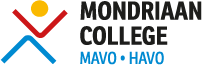 Mondriaanlaan 1
5342 CN Oss
0412 - 224 190 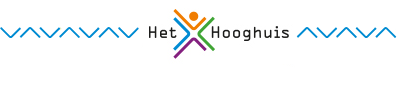 